ПРОЕКТПОСТАНОВЛЕНИЕАДМИНИСТРАЦИИ БЛАГОДАРНЕНСКОГО ГОРОДСКОГО ОКРУГА  СТАВРОПОЛЬСКОГО КРАЯО выявлении правообладателя ранее учтенного объекта недвижимости с кадастровым номером 26:13:100309:112, расположенного по адресу: Ставропольский край, Благодарненский район, г. Благодарный, пер. 9 Января, д. 15Рассмотрев акт осмотра здания, сооружения или объекта незавершенного строительства при выявлении правообладателей ранее учтенных объектов недвижимости от 22 июня 2022 года № 7/2022, свидетельство о праве на наследство по закону, удостоверенное нотариусом Благодарненского нотариального округа Ставропольского края  Суворовой В.И., номер в реестре ________, зарегистрированный в Благодарненском бюро технической инвентаризации _____________ года, выписки из Единого государственного реестра недвижимости от 20 июня 2022 года № КУВИ-001/2022-98816062, № КУВИ-001/2022-98815960,  адресную справку отдела Министерства внутренних дел Российской Федерации по Благодарненскому городскому округу от 24 мая 2022 года, № 8354, информацию органа, уполномоченного на присвоение страхового номера индивидуального  лицевого счета в системе обязательного пенсионного страхования от 20 июня 2022 года, информацию отдела записи актов гражданского состояния управления записи актов гражданского состояния Ставропольского края по Благодарненскому району от 07 июля 2022 года № 022-92600013-И00188, размещение сведений на официальном сайте администрации Благодарненского городского округа Ставропольского края в информационно-телекоммуникационной сети «Интернет» от 25 марта 2022 года, заказное письмо  с уведомлением о вручении от  ___  2022 года № ____ , в соответствии со статьей 69.1 Федерального закона от 13 июля 2015 года № 218-ФЗ «О государственной регистрации недвижимости», пунктом 44 части 1 статьи 16 Федерального закона от 06 октября 2003 года № 131-ФЗ «Об общих принципах организации местного самоуправления в Российской Федерации» администрация Благодарненского городского округа Ставропольского края ПОСТАНОВЛЯЕТ:Выявить Шевченко Викторию Анатольевну, __________________ года рождения, паспорт гражданина Российской Федерации _______________, выданный ______________________________, код подразделения ___________, СНИЛС ________________________, адрес регистрации: ___________________________________, в качестве правообладателя ранее учтенного объекта недвижимости – жилого дома общей площадью 90,1 кв. м,  кадастровый номер 26:13:100309:112, по адресу: Ставропольский край, Благодарненский район, г. Благодарный, пер. 9 Января, д. 15, расположенного на земельном участке общей площадью 376 кв. м, кадастровый номер 26:13:100309:32, категория земельного участка – земли населенных пунктов, вид разрешенного использования – под жилую застройку индивидуальную по адресу: Ставропольский край, Благодарненский район, г. Благодарный, пер. 9 Января, д. 15. Право общей долевой собственности на ¼ долю Шевченко Виктории Анатольевны на жилой дом, указанный в пункте 1 настоящего постановления подтверждается свидетельством о праве на наследство по закону, удостоверенным нотариусом Благодарненского нотариального округа Ставропольского края  Суворовой В.И., номер в реестре 1-1455, зарегистрированном в Благодарненском бюро технической инвентаризации 26 мая 1999 года.Ранее учтенный объект недвижимости  жилой дом, указанный в пункте 1 настоящего постановления не прекратил существование, что подтверждается прилагаемым актом осмотра здания, сооружения или объекта незавершенного строительства при выявлении правообладателей ранее учтенных объектов недвижимости от 22 июня 2022 года № 7/2022.Управлению имущественных и земельных отношений администрации Благодарненского городского округа Ставропольского края, в срок не более пяти рабочих дней  со дня принятия настоящего постановления:4.1.	Направить в орган регистрации прав заявление о внесении в Единый государственный реестр недвижимости сведений, предусмотренных пунктом 25 части 5 статьи 8 Федерального закона от 13 июля 2015 года № 218-ФЗ «О государственной регистрации недвижимости», о правообладателе ранее учтенного объекта недвижимости жилого дома с кадастровым номером 26:13:100309:112, сведения о котором содержатся в Едином государственном реестре недвижимости.4.2. Направить копию настоящего постановления Шевченко Виктории Анатольевне, выявленной  в качестве правообладателя ранее учтенного объекта недвижимости, указанного в пункте 1 настоящего постановления, по адресу регистрации.5. Контроль за выполнением настоящего постановления возложить на заместителя главы администрации - начальника финансового управления администрации Благодарненского городского округа Ставропольского края Кузнецову Л.В.6. Настоящее постановление вступает в силу со дня его подписания.АКТ ОСМОТРАздания, сооружения или объекта незавершенного строительствапри выявлении правообладателей ранее учтенных объектов недвижимости"22" июня  2022  г.                                                                               №7/2022Настоящий акт составлен в результате проведенного 22 июня  2022 года  в  10 часов 30 минут  осмотра объекта недвижимости: здания - жилого дома, кадастровый номер 26:13:100309:112, расположенного по адресу Ставропольский край, Благодарненский район, город Благодарный, пер. 9 Января, д. 15 на земельном участке с кадастровым номером 26:13:100309:32, расположенном по адресу Ставропольский край, Благодарненский район, город Благодарный, пер. 9 Января, д. 15,комиссией администрации Благодарненского городского округа Ставропольского края, созданной распоряжением администрации Благодарненского городского округа Ставропольского края  от 21 января 2022 года № 25-рв составе: Слепичевой Ирины Ивановны - начальника отдела архитектуры и градостроительства администрации Благодарненского городского округа Ставропольского края, председателя комиссии;Польской Оксаны Юрьевны - заместителя начальника управления - начальника отдела по управлению и распоряжению муниципальным имуществом управления имущественных и земельных отношений администрации Благодарненского городского округа Ставропольского края, заместителя председателя комиссии;Сажневой Екатерины Геннадьевны - главного специалиста отдела архитектуры и градостроительства администрации Благодарненского городского округа Ставропольского края, секретаря комиссии;Ревякиной Антонины Александровны - начальника жилищного отдела  управления по делам территорий администрации Благодарненского городского округа Ставропольского края, члена комиссии,в отсутствии лица, выявленного в качестве правообладателя указанного ранее учтенного объекта недвижимости.При осмотре осуществлена фотофиксация объекта недвижимости. Материалы фотофиксации прилагаются.В результате проведенного осмотра установлено, что  ранее учтенный объект недвижимости существует.Председатель комиссии                        ________________        ____________________________                                                  подпись                                                          расшифровка подписи                                           _________________          _____________________________                                                                               подпись                                                        расшифровка подписи                                           _________________          _____________________________                                                                               подпись                                                        расшифровка подписи                                           _________________          _____________________________                                                                               подпись                                                        расшифровка подписиПриложениеМатериалы фотофиксации от 22 июня 2022 годак акту осмотра здания, сооружения или объекта незавершенного строительства при выявлении правообладателей ранее учтенных объектов недвижимости по адресу: Ставропольский край, Благодарненский район, г. Благодарный, пер. 9 Января, д. 15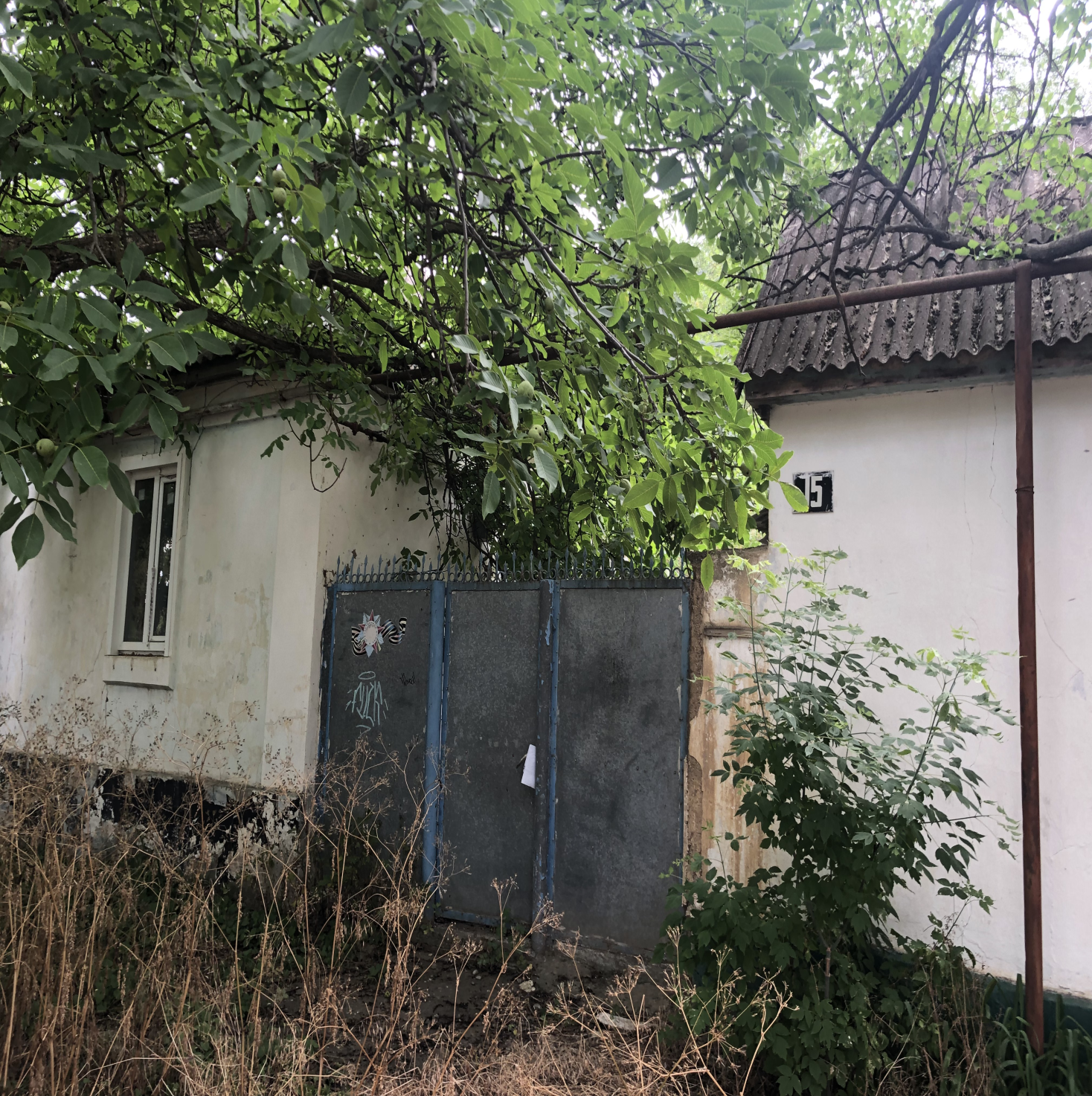 г. БлагодарныйГлаваБлагодарненского городского округаСтавропольского края                                        А.И. ТеньковПодписи членов комиссии: